Attention area elementary schools! Is your school looking for an activity that gets your students engaged? Does your school want to expose students to Georgia’s number one industry? Are your teachers looking for a field trip that’s low cost, has COVID safety precautions in place and comes directly to your school? If you answered yes to any of the questions above, then the Georgia Ag Experience is for you! The Georgia Ag Experience is a STEM based mobile classroom that showcases Georgia’s diverse agriculture. This state-of-the-art agricultural learning experience is designed for students in grades 3 – 5. Students will be using technology like augmented reality, simulated learning games that highlights the future of Georgia agriculture and allows students to explore potential careers. Students will also take part in an ag lesson taught by an Educational Program Assistant. Our goal is to inspire the next generation of agricultural leaders by planting a seed today. The Georgia Ag Experience is brought to you by the Georgia Foundation for Agriculture and the Georgia Farm Bureau. Visit our website today to see available dates for your area and how to get started.www.GeorgiaAgExperience.org PHOTOS BELOW FOR THE POST. RIGHT CLICK AND SAVE. 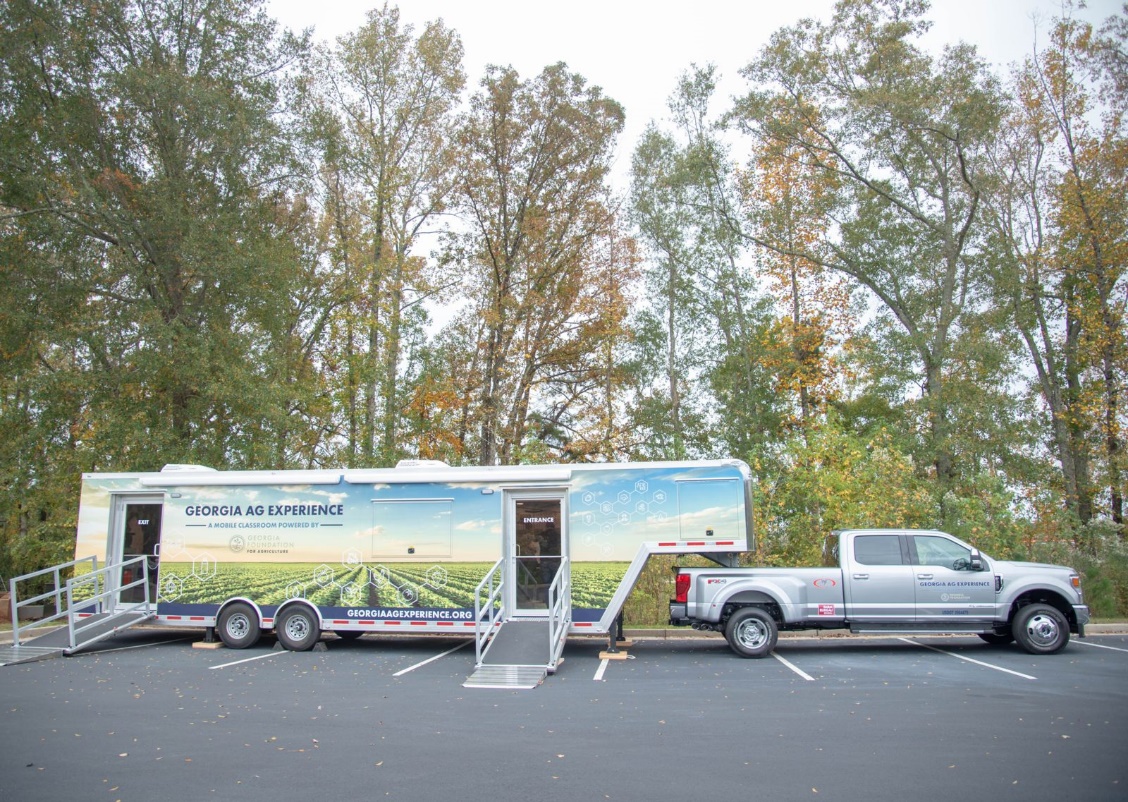 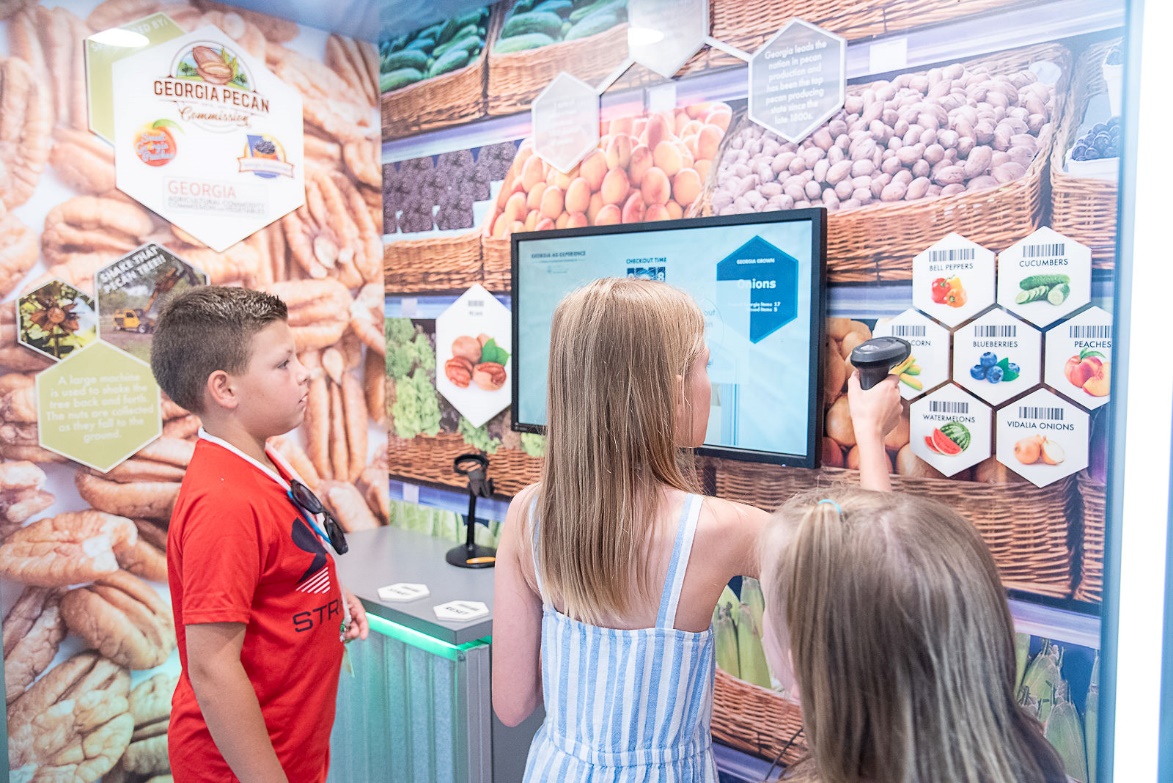 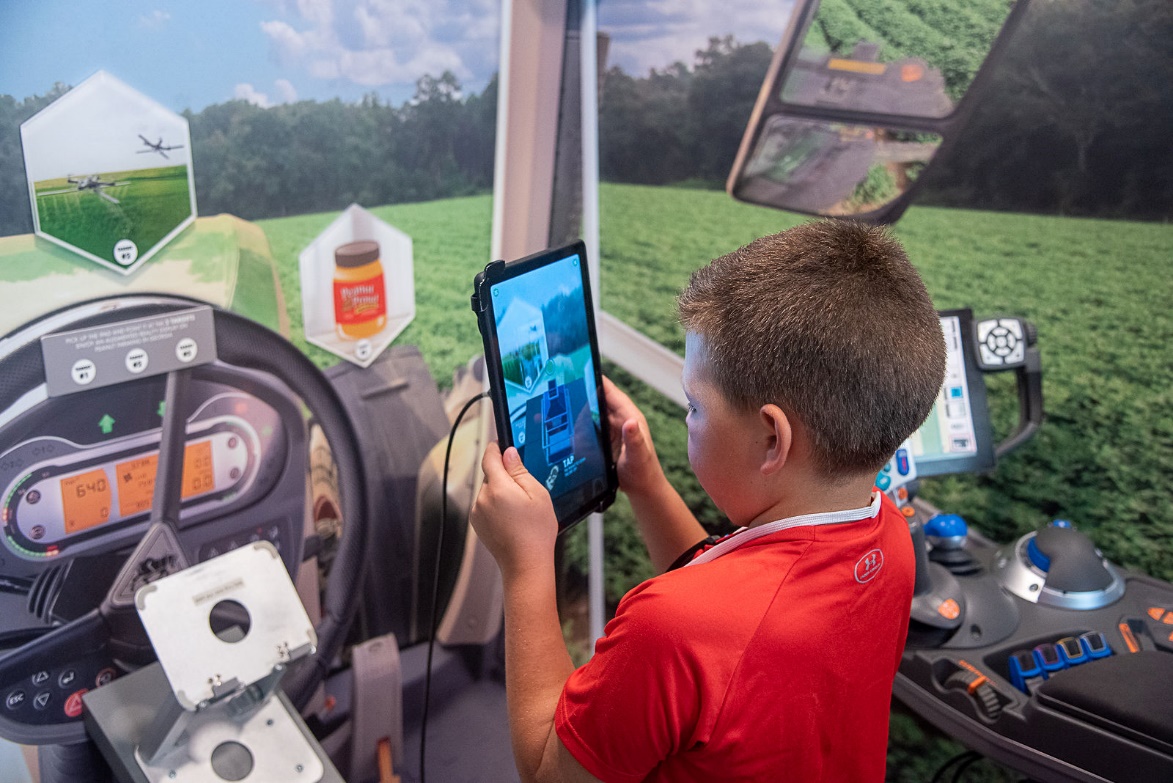 